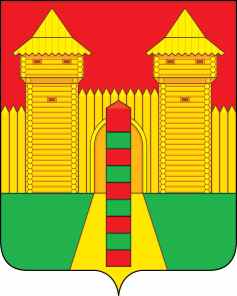 АДМИНИСТРАЦИЯ  МУНИЦИПАЛЬНОГО  ОБРАЗОВАНИЯ «ШУМЯЧСКИЙ   РАЙОН» СМОЛЕНСКОЙ  ОБЛАСТИПОСТАНОВЛЕНИЕот  14.12.2020г. № 627          п. ШумячиВ соответствии с Уставом муниципального   образования  «Шумячский район» Смоленской области, в связи с кадровыми изменениями, Администрация муниципального образования «Шумячский район» Смоленской области П О С Т А Н О В Л Я Е Т:1. Внести в постановление Администрации муниципального образования «Шумячский район» Смоленской области от 27.10.2011 №440 «О комиссии по обеспечению безопасности дорожного движения Шумячского района» (в редакции постановлений Администрации муниципального образования «Шумячский район» Смоленской области от 06.04.2012 №170, 27.06.2013            № 299, 24.07.2013 №332, 20.01.2014  №17, 28.02.2014  № 84, 16.12.2014 № 620, 26.08.2015 №510, 11.11.2015 №697, 26.12.2016  №831, 22.08.2017 №550, 14.02.2018 №60, 26.06.2018 №326, 05.06.2019 №268, 14.10.2020 №304) (далее - Постановление) следующие изменения:В пункте 2 Постановления позицию:2. Контроль за исполнением настоящего постановления оставляю за собой.Глава муниципального образования «Шумячский район» Смоленской области                                            А.Н. ВасильевО внесении изменений в постановлениеАдминистрации муниципального образования «Шумячский район» Смоленской области от 27.10.2011г.         № 440 «Накоряков                               -Андрей Михайловичглавный врач ОГБУЗ «Шумячская ЦРБ» (по согласованию)» заменить позицией следующего содержания:заменить позицией следующего содержания:«Галковская                                 -Любовь Ивановнаглавный врач ОГБУЗ «Шумячская ЦРБ» (по согласованию)» 